Groups and rotations:  (Numbers are divided due to the list of attendents)  1. Group:  1-6    2. Group: 7-12    3.Group: 13-18    4. Group: 19-24    5. Group: 25-30    6. Group: 31-36   7. Group: 37-42Group numbers of the Operation Room Observers are mensioned in the programme for each day. Rest of the attendees are Outpatient Clinics Observers and divided into 10 groups,  each group includes 4 attendee and have to rotate between the outpatient clinic rooms 1, 2, 3, 4, 5 and subspeciality clinics Cornea, Retina, Strabismus, Glaucoma, Uvea and ROP  in every mensioned time frame.Diagnostic Procedures Session: First half of the attendent list is named as Group A (1-21), Second half is named as Group B (22-42)  Classrooms: Third Floor Ophthalmology Classroom  (Eğitim odaları: 3. Kat Göz Anabilim Dalı Dersliği) Groups and rotations:  (Numbers are divided due to the list of attendents)  1. Group:  1-6    2. Group: 7-12    3.Group: 13-18    4. Group: 19-24    5. Group: 25-30    6. Group: 31-36   7. Group: 37-42Group numbers of the Operation Room Observers are mensioned in the programme for each day. Rest of the attendees are Outpatient Clinics Observers and divided into 10 groups,  each group includes 4 attendee and have to rotate between the outpatient clinic rooms 1, 2, 3, 4, 5 and subspeciality clinics Cornea, Retina, Strabismus, Glaucoma, Uvea and ROP  in every mensioned time frame.Diagnostic Procedures Session: First half of the attendent list is named as Group A (1-21), Second half is named as Group B (22-42)  Classrooms: Third Floor Ophthalmology Classroom  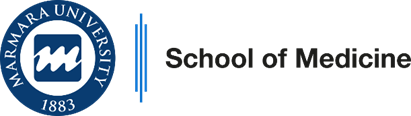 Clinical Education ProgramPhase 2 / Year 42021-2022OphthalmologyClinical Education ProgramPhase 2 / Year 42021-2022OphthalmologyClinical Education ProgramPhase 2 / Year 42021-2022OphthalmologyCoordinators of ProgramAssoc. Prof. Semra Akkaya TurhanCoordinators of ProgramAssoc. Prof. Semra Akkaya TurhanCoordinators of ProgramAssoc. Prof. Semra Akkaya TurhanCoordinator of Year 4Assoc. Prof. Özge Keniş CoçkunCoordinator of Year 4Assoc. Prof. Özge Keniş CoçkunCoordinator of Year 4Assoc. Prof. Özge Keniş Coçkun    Vice Coordinator of Assessment        Prof. Hasan Raci  Yananlı.Vice Coordinator of Student AffairsAssist. Prof. Can Erzik, M.D. Ph.D.Chief Coordinator of Clinical EducationProf. Dilek İnce GünalChief Coordinator of Clinical EducationProf. Dilek İnce GünalChief Coordinator of Clinical EducationProf. Dilek İnce GünalCo-Coordinator of Medical Education Program Evaluation and Development Commission (Undergraduate Program)   Prof. Harika AlpayCo-Coordinator of Medical Education Program Evaluation and Development Commission (Undergraduate Program)   Prof. Harika AlpayCo-Coordinator of Medical Education Program Evaluation and Development Commission (Undergraduate Program)   Prof. Harika AlpayVice DeansProf. Hasan Raci Yananlı                     Prof. A. Altuğ ÇinçinVice DeansProf. Hasan Raci Yananlı                     Prof. A. Altuğ ÇinçinVice DeansProf. Hasan Raci Yananlı                     Prof. A. Altuğ ÇinçinDeanProf. Ümit S. ŞehirliDeanProf. Ümit S. ŞehirliDeanProf. Ümit S. ŞehirliHAFTAHAFTAHAFTAHAFTAHAFTAHAFTAPazartesiSalıÇarşambaPerşembeCuma08.30-09.30(09:15-09:30)Introduction andOrientation for the CourseSemra Akkaya Turhan, M.D.Outpatient Clinics (Group 1-7),Operation room (Group 2)Outpatient Clinics (Group 1-7),Operation room (Group 3)Outpatient Clinics (Group 1-7),Operation room (Group 4)Outpatient Clinics (Group 1-7),Operation room (Group 5)09.45-10.30LectureOcular Anatomy and physiologyVolkan Dericioğlu, M.D.Outpatient Clinics (Group 1-7),Operation room (Group 2)LectureDisease of CorneaSemra Akkaya Turhan, M.D.Multidisciplinarylearning session -1-Systemic Disease and EyeHaluk Kazokoğlu, M.D./ Özlem Şahin, M.D.Hülya Ilıksu, M.D.Outpatient Clinics (Group 1-7),Operation room (Group 5)09.45-10.30Approach to eye patient:History taking and symptomatologyHande Çeliker, M.D.Outpatient Clinics (Group 1-7),Operation room (Group 2)LectureDisease of CorneaSemra Akkaya Turhan, M.D.Multidisciplinarylearning session -1-Systemic Disease and EyeHaluk Kazokoğlu, M.D./ Özlem Şahin, M.D.Hülya Ilıksu, M.D.Outpatient Clinics (Group 1-7),Operation room (Group 5)10.45-11.30Approach to eye patient:History taking and symptomatologyHande Çeliker, M.D.Diagnostic ProceduresGroup -A-Eye examination methods:Ophthalmoscopy,Red Reflex, Visual field testing,Ocular movementsHaluk Kazokoğlu, M.D./ Hande Çeliker, M.D.LectureDisease of ConjunctivaSemra Akkaya Turhan, M.D.Multidisciplinarylearning session -2-Systemic Disease and EyeHaluk Kazokoğlu, M.D/ Özlem Şahin, M.D.Hülya Ilıksu, M.D.Clinical TutorialLeucocoriaHande Çeliker, M.D.11.45-12.30Outpatient Clinics (Group 2-7),Operation room (Group 1)Volkan Dericioğlu, M.D.Aslan Aykut, M.D.Esra Biberoğlu, M.D.Mehmet Orkun Sevik, M.D.Diagnostic ProceduresGroup -B-Eye examination methods:Ophthalmoscopy,Red Reflex, Visual field testing,Ocular movementsHaluk Kazokoğlu, M.D. /Hande Çeliker, M.D.LectureDiseases of the LensSemra Akkaya Turhan, M.D.Lecture Disease of Retina Özlem Şahin, M.D.Outpatient Clinics (Group 1-7),Operation room (Group 5)13.00-14.00Outpatient Clinics (Group 2-7),Operation room (Group 1)          Volkan Dericioğlu, M.D.Aslan Aykut, M.D.Esra Biberoğlu, M.D.Mehmet Orkun Sevik, M.D.Learning and assessment session for the professionalism(Individual and professional development and counseling)Outpatient Clinics (Group 1-7),Operation room (Group 3)Volkan Dericioğlu, M.D.Aslan Aykut, M.D.Esra Biberoğlu, M.D.Mehmet Orkun Sevik, M.D.Lecture Disease of Optic NerveVolkan Dericioğlu, M.D.Outpatient Clinics (Group 1-7),Operation room (Group 5)Volkan Dericioğlu, M.D.Aslan Aykut, M.D.Esra Biberoğlu, M.D.Mehmet Orkun Sevik, M.D.14.30-15.00Outpatient Clinics (Group 2-7),Operation room (Group 1)          Volkan Dericioğlu, M.D.Aslan Aykut, M.D.Esra Biberoğlu, M.D.Mehmet Orkun Sevik, M.D.Learning and assessment session for the professionalism(Individual and professional development and counseling)Outpatient Clinics (Group 1-7),Operation room (Group 3)Volkan Dericioğlu, M.D.Aslan Aykut, M.D.Esra Biberoğlu, M.D.Mehmet Orkun Sevik, M.D.Department ofOphthalmology WeeklyRegular MeetingOutpatient Clinics (Group 1-7),Operation room (Group 5)Volkan Dericioğlu, M.D.Aslan Aykut, M.D.Esra Biberoğlu, M.D.Mehmet Orkun Sevik, M.D.15.00-16.00Outpatient Clinics (Group 2-7),Operation room (Group 1)          Volkan Dericioğlu, M.D.Aslan Aykut, M.D.Esra Biberoğlu, M.D.Mehmet Orkun Sevik, M.D.Learning and assessment session for the professionalism(Individual and professional development and counseling)Outpatient Clinics (Group 1-7),Operation room (Group 3)Volkan Dericioğlu, M.D.Aslan Aykut, M.D.Esra Biberoğlu, M.D.Mehmet Orkun Sevik, M.D.Department ofOphthalmology WeeklyRegular MeetingOutpatient Clinics (Group 1-7),Operation room (Group 5)Volkan Dericioğlu, M.D.Aslan Aykut, M.D.Esra Biberoğlu, M.D.Mehmet Orkun Sevik, M.D.15.00-16.00Outpatient Clinics (Group 2-7),Operation room (Group 1)          Volkan Dericioğlu, M.D.Aslan Aykut, M.D.Esra Biberoğlu, M.D.Mehmet Orkun Sevik, M.D.Learning and assessment session for the professionalism(Individual and professional development and counseling)Outpatient Clinics (Group 1-7),Operation room (Group 3)Volkan Dericioğlu, M.D.Aslan Aykut, M.D.Esra Biberoğlu, M.D.Mehmet Orkun Sevik, M.D.Department ofOphthalmology WeeklyRegular MeetingOutpatient Clinics (Group 1-7),Operation room (Group 5)Volkan Dericioğlu, M.D.Aslan Aykut, M.D.Esra Biberoğlu, M.D.Mehmet Orkun Sevik, M.D.HAFTAHAFTAHAFTAHAFTAHAFTAHAFTAPazartesiSalıÇarşambaPerşembeCuma08.15-09.15Outpatient Clinics (Group 1-7),Operation room (Group 6)Outpatient Clinics (Group 1-7),Operation room (Group 7)Outpatient Clinics (Group 1-7),Operation room (Group 7)Outpatient Clinics (Group 1-7),Operation room (Max 3 person)09.45-10.30Outpatient Clinics (Group 1-7),Operation room (Group 6)Clinical TutorialRed EyeMuhsin Eraslan, M.D.LectureUveal diseaseHande Çeliker, M.D.Outpatient Clinics (Group 1-7),Operation room (Max 3 person)EXAMSemra Akkaya Turhan, M.D.Volkan Dericioğlu, M.D.10.45-11.30LectureRefractive ErrorsEren Çerman, M.D.LectureGlaucomaMuhsin Eraslan, M.D.Bedside  Özlem Şahin, M.D.                 Reflection sessionReflection on weekly clinical and educational experiencesSemra Akkaya Turhan, M.D.EXAMSemra Akkaya Turhan, M.D.Volkan Dericioğlu, M.D.11.45-12.30LectureEyelid and Lacrimal system diseaseEren Çerman, M.D.                   LectureStrabismus and AmbliyopiaMehdi Süha Öğüt, M.D.On-the-job learning and assessment session Hande Çeliker, M.D.Semra Akkaya Turhan, M.D.Volkan Dericioğlu, M.D.EXAMSemra Akkaya Turhan, M.D.Volkan Dericioğlu, M.D.11.45-12.30LectureEyelid and Lacrimal system diseaseEren Çerman, M.D.                   LectureEye TraumaÖzlem Şahin, M.D.LectureStrabismus and AmbliyopiaMehdi Süha Öğüt, M.D.On-the-job learning and assessment session Hande Çeliker, M.D.Semra Akkaya Turhan, M.D.Volkan Dericioğlu, M.D.EXAMSemra Akkaya Turhan, M.D.Volkan Dericioğlu, M.D.13.15-14.00Outpatient Clinics (Group 1-7),Operation room (Group 6)Volkan Dericioğlu, M.D.Aslan Aykut, M.D.Esra Biberoğlu, M.D.Mehmet Orkun Sevik, M.D.Learning and assessment session for the professionalism (Individual and professional development and counseling)Outpatient Clinics (Group 1-7),Operation room (Group 7)Volkan Dericioğlu, M.D.Aslan Aykut, M.D.Esra Biberoğlu, M.D.Mehmet Orkun Sevik, M.D.Outpatient Clinics (Group 1-7),Operation room (Max 3 person)14.00-16.00Outpatient Clinics (Group 1-7),Operation room (Group 6)Volkan Dericioğlu, M.D.Aslan Aykut, M.D.Esra Biberoğlu, M.D.Mehmet Orkun Sevik, M.D.Learning and assessment session for the professionalism (Individual and professional development and counseling)Outpatient Clinics (Group 1-7),Operation room (Group 7)Volkan Dericioğlu, M.D.Aslan Aykut, M.D.Esra Biberoğlu, M.D.Mehmet Orkun Sevik, M.D.Department of Ophthalmology Weekly Regular Meeting